COUNTY OF FRIO 			  STATE OF TEXAS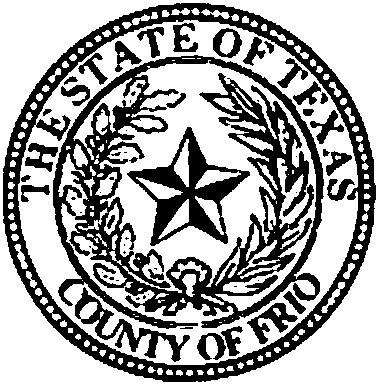 March 25, 2020Citizens of Frio County:	On March 24, 2020, the Frio County Commissioners Court approved closure of all county buildings and suspension of non-essential county services.  This closure is effective from 5:00 p.m. on Friday, March 27, 2020 until 8:00 a.m., Tuesday, April 14, 2020.  This act is intended as a safeguard to prevent the further spread of the COVID-19 pandemic.  Please note that as of the writing of this press release, there are still no confirmed cases of COVID-19 reported in Frio County.  Our local county buildings serve as a gathering place for people conducting governmental business from all over the State of Texas, and due to advised social distancing practices advised by the U.S. Center for Disease Control and guidelines for mass gatherings issued by Governor Abbott, the majority of the court felt that continued public operation of county facilities presented a dangerous hub for disease transmission which constituted an unnecessary risk to the public at large. 	Even though the courthouse is closed, your county officials and their employees are continuing to provide essential services through their respective offices, even if they are not currently working out of those county offices during normal business hours.  Most, if not all, county offices will be conducting business remotely and will still be reachable by their regular telephone numbers.  The Frio County Jail and Sheriff’s Department will remain open.  If you require the services of a particular county office, we ask that you call them by the number below or contact them via the county website at http://www.frio.co.tx.us/.  Many county performed services can be accessed online.  All Commissioners Court meetings will be held via online web conference through a link provided on the county website.  In any event, they stand ready to serve, or in the alternative, provide solutions as necessary.  Should you have any questions, please contact Arnulfo C. Luna, Frio County Judge at (830) 334-2154.FRIO COUNTY OFFICESCounty Judge: (830) 334-2154County Commissioner Pct. #1: (210) 413-2670County Commissioner Pct. #2: (830) 719-2715County Commissioner Pct. #3: (830) 267-0140County Commissioner Pct. #4: (830) 965-0544County Constable Pct. #1: (830) 334-3311County Constable Pct. #2: (830) 317-6601County Constable Pct. #3: (830) 334-3311County Constable Pct. #4: (830) 317-6601County Attorney: (830) 334-2162County Auditor: (830) 334-0000County Clerk: (830) 334-2214County District Clerk: (830) 334-8073County Elections: (830) 334-3975County Emergency Mgmt. (830) 317-3648Co. Justice of the Peace Pct. #1: (830) 334-3668Co. Justice of the Peace Pct. #2: (830) 334-8292Co. Justice of the Peace Pct. #3: (830) 334-2911Co. Justice of the Peace Pct. #4: (830) 965-4148County Juvenile Probation: (830) 334-0030County Road & Bridge Dept.: (830) 334-0085County Sheriff’s Department: (830) 334-3311County Tax-Assessor: (830) 334-2152County Treasurer: (830) 334-0040County Veteran’s Office: (830) 334-0029County W.I.C. Office: (830) 334-0090DPS Driver’s License: (830) 334-0061Southwest Family Center: (830) 334-4556